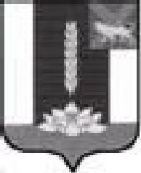 ДУМА ЧЕРНИГОВСКОГО РАЙОНА__________________________________________________________________РЕШЕНИЕПринято Думой Черниговского района29 апреля 2020 годаО внесении изменений в решение Думы Черниговского района от 30 октября 2009 г. № 200 «О системе налогообложения в виде единого налога на вмененный доход для отдельных территорий Черниговского района» В связи со сложившейся неблагоприятной санитарно-эпидемиологической ситуацией, связанной с распространением новой коронавирусной инфекции, установлением нерабочей недели в соответствии с Указом Президента РФ от 25.03.2020 г. № 206 «Об объявлении в Российской Федерации нерабочих дней», постановлением Губернатора Приморского края от 18.03.2020 № 21-пг «О мерах по предотвращению распространения на территории Приморского края новой коронавирусной инфекции» Правительством Российской Федерации, а так же Правительством Приморского края, в рамках своих полномочий, принят ряд мер, направленных на  поддержку предпринимательства. В целях недопущения массового закрытия бизнеса, оказания помощи добросовестным предпринимателям, оказавшимся в трудных условиях, на основании Устава Черниговского муниципального района В решение Думы Черниговского района от 30.10.2009 № 200 «О системе налогообложения в виде единого налога на вмененный доход для отдельных территорий Черниговского района» (далее – Решение) внести следующие изменения:1.2 В 2020 году снизить ставку ЕНВД на 20% для субъектов малого и среднего бизнеса, приложение к решению изложить в следующей редакции:В случае осуществления торговли смешанным ассортиментом товаров применяется наибольшее значение коэффициента К2.    (*) Услуги оказываются в рамках договора бытового подряда в соответствии со статьей 730 Гражданского кодекса Российской Федерации (Собрание законодательства Российской Федерации 1996, № 5, ст. 410).2. Настоящее Решение вступает в силу со дня его официального опубликования в «Вестнике нормативных правовых актов Черниговского района» - приложении к районной газете «Новое время» и не ранее 1-го числа очередного налогового периода по единому налогу на вмененный доход.Глава Черниговского района                                                             В.Н. Сёмкин29 апреля 2020 год № 218- НПАВид деятельностиЗначение коэффициента К21. Оказание бытовых услуг1.1. пошив обуви и различных дополнений к обуви по индивидуальному заказу населения	0,321.2. ремонт обуви и прочих изделий из кожи	0,321.3. ремонт часов	0,481.4. ремонт и пошив швейных, трикотажных изделий	0,41.5. ремонт и пошив меховых, кожаных изделий, головных уборов	0,681.6. ремонт мебели0,521.7. стирка и химическая чистка текстильных и меховых изделий0,481.8. услуги прачечных0,481.9. предоставление прочих персональных услуг, не включенных в другие группировки0,481.10 ремонт бытовой техники0,721.11. ремонт электронной бытовой техники0,721.12. ремонт компьютеров и периферийного компьютерного оборудования0,721.13. услуги по ремонту электро калькуляторов, персональных машин ЭВМ, компьютерной техники, включая ноутбуки, принтеры, сканеры, процессоры, мониторы, компьютерную клавиатуру0,721.14. обработка металлов и нанесение покрытий на металлы0,761.15. обработка металлических изделий механическая0,761.16. изготовление готовых металлических изделий хозяйственного назначения по индивидуальному заказу населения0,761.17. ремонт металлоизделий бытового и хозяйственного назначения0,761.18. изготовление ювелирных изделий и аналогичных изделий по индивидуальному заказу населения0,761.19. ремонт ювелирных изделий0,761.20. услуги фотоателье, фото и кинолабораторий0,761.21. прокат и аренда предметов личного пользования и хозяйственно-бытового назначения0,481.22. деятельность физкультурно-оздоровительная (деятельность бань и душевых по предоставлению общегигиенических услуг, деятельность саун0,361.23. предоставление парикмахерских услуг0,721.24. предоставление косметических услуг парикмахерскими и салонами красоты0,81.25. производство электромонтажных работ*0,681.26. производство санитарно-технических работ, монтаж отопительных систем и систем кондиционирования воздуха*0,681.27. производство прочих строительно-монтажных работ*0,681.28. работы штукатурные*0,681.29. работы столярные и плотничные*0,681.30. установка дверей (кроме автоматических и вращающихся), окон, дверных и оконных рам из дерева или прочих материалов*0,681.31. работы по установке внутренних лестниц, встроенных шкафов, встроенного кухонного оборудования*0,681.32. производство работ по внутренней отделке зданий (включая потолки, раздвижные и съемные перегородки и т.д.)*0,681.33. работы по устройству покрытий полов и облицовке стен*0,681.34. производство малярных и стекольных работ*0,681.35. производство малярных работ*0,681.36. производство стекольных работ*0,681.37. производство прочих отделочных и завершающих работ*0,681.38. производство кровельных работ*0,681.39. работы строительные специализированные прочие, не включенные в другие группировки*0,681.40. работы гидроизоляционные*0,681.41. работы бетонные и железобетонные*0,681.42. работы каменные и кирпичные*0,681.43. работы строительные специализированные, не включенные в другие группировки*0,681.44. организация похорон и связанных с ними услуг0,481.45. организация обрядов (свадеб, юбилеев), в т.ч. музыкальное сопровождение0,561.46. предоставление прочих персональных услуг, не включенных в другие группировки0,562. Оказание ветеринарных услуг0,683. Оказание услуг по0,8- ремонту, техническому обслуживанию автотранспортных средств0,68-мойке автотранспортных средств0,84. Оказание услуг по- предоставлению во временное владение (в пользование) мест для стоянки автотранспортных средств0,68- хранению автотранспортных средств на платных стоянках (за исключением штрафных автостоянок)0,85. Оказание автотранспортных услуг по перевозке грузов0,86. Оказание автотранспортных услуг по перевозке пассажиров0,87. Розничная торговля7.1. Розничная торговля, осуществляемая через объекты стационарной торговой сети, имеющей торговые залы7.1.1. Продовольственными товарами- включая алкогольную продукцию0,8- включая табачные изделия и пиво0,68- за исключением алкогольной продукции, табачных изделий и пива0,47.1.2. Непродовольственными товарами:- ювелирные изделия и оружие0,8- верхняя одежда и головные уборы из натурального меха, кожи0,68- электробытовая техника, телерадиоаппаратура, оргтехника и мобильные средства связи0,68- лодками, мотолодками, катерами прогулочными, яхтами, виндсерфами, водными мотоциклами0,8- автотранспортными средствами0,8- комиссионная торговля, за исключением автотранспортных средств и ювелирных изделий0,29-строительными и отделочными материалами0,56- прочие виды непродовольственных товаров0,367.2. Розничная торговля, осуществляемая в объектах стационарной торговой сети, а также в объектах нестационарной торговой сети, площадь торгового места в которых не превышает 5 квадратных метров.- исключительно хлебом и хлебобулочными изделиями0,36- исключительно газетно-журнальной продукцией,0,4-канцелярскими товарами0,64- всеми группами продовольственных и непродовольственных товаров, за исключением пива и табачных изделий0,56- всеми группами продовольственных и непродовольственных товаров, в том числе пивом и табачными изделиями0,87.3. Розничная торговля, осуществляемая через объекты стационарной торговой сети, не имеющие торговые залы, а также через объекты нестационарной торговой сети, площадь торгового места в которых превышает 5 квадратных метров.- исключительно хлебом и хлебобулочными изделиями0,32- исключительно газетно-журнальной продукцией,0,4- канцелярскими товарами0,64- всеми группами продовольственных и непродовольственных товаров за исключением пива и табачных изделий0,64- всеми группами продовольственных и непродовольственных товаров, в том числе пивом и табачными изделиями0,87.4. Развозная и разносная розничная торговля0,688. Оказание услуг общественного питания8.1. Оказание услуг общественного питания через объекты организации общественного питания, имеющие залы обслуживания посетителей:- деятельность столовых с реализацией алкогольной продукции, пива и табачных изделий0,72- деятельность столовых без реализации алкогольной продукции, пива и табачных изделий0,4- деятельность ресторанов, баров0,8- деятельность кафе, закусочных, буфетов с реализацией алкогольной продукции0,8- деятельность кафе, закусочных, буфетов без реализации алкогольной продукции0,48.2. Оказание услуг общественного питания, через объекты организации общественного питания, не имеющие залов обслуживания посетителей0,489. Распространение наружной рекламы- распространение наружной рекламы с использованием рекламных конструкций (за исключением рекламных конструкций с автоматической сменой изображения и электронных табло)0,24- распространение наружной рекламы с  использованием рекламных конструкций с автоматической сменой изображения0,32- распространение и (или) размещение наружной рекламы посредством электронных табло0,32- размещение рекламы на транспортных средствах0,2410. Оказание услуг по временному размещению и проживанию0,5611. Оказание услуг по передаче во временное владение и (или) в пользование торговых мест- оказание услуг по передаче во временное владение и (или) пользование торговых мест, расположенных в объектах стационарной торговой сети, не имеющих торговых залов, объектов нестационарной торговой сети, а также объектов организации общественного питания, не имеющих залов обслуживания посетителей, если площадь каждого из них не превышает 5 квадратных метров.0,4- оказание услуг по передаче во временное владение и (или) в пользование торговых мест, расположенных в объектах стационарной торговой сети, не имеющих торговых залов, объектов нестационарной торговой сети, а также объектов организации общественного питания, не имеющих залов обслуживания посетителей, если площадь каждого из них превышает 5 квадратных метров.0,4812. Оказание услуг по передаче во временное владение и (или) в пользование земельных участков:- оказание услуг по передаче во временное владение и (или) в пользование земельных участков, для размещения объектов стационарной и нестационарной торговой сети, а также объектов организации общественного питания, если площадь земельного участка не превышает 10 квадратных метров.0,48- оказание услуг по передаче во временное владение и (или) в пользование земельных участков для размещения объектов стационарной и нестационарной торговой сети, а также объектов организации общественного питания, если площадь земельного участка превышает 10 квадратных метров.0,48